15.06.2020г. №16РОССИЙСКАЯ ФЕДЕРАЦИЯИРКУТСКАЯ ОБЛАСТЬМУНИЦИПАЛЬНОЕ ОБРАЗОВАНИЕ«МАМСКО-ЧУЙСКИЙ РАЙОН»ВИТИМСКОЕ ГОРОДСКОЕ ПОСЕЛЕНИЕАДМИНИСТРАЦИЯПОСТАНОВЛЕНИЕОб утверждении схемы расположения земельного участка на кадастровом плане территории, расположенного по адресу: Российская Федерация, Иркутская область, Мамско-Чуйский район, Витимское городское поселение, п. КолотовкаС целью утверждения границ территории местного значения - зоны лесов, расположенной по адресу: Российская Федерация, Иркутская область, Мамско-Чуйский район, Витимское городское поселение, п. Колотовка, в соответствии с пунктом 9 статьи 85, статьями 94, 95 Земельного кодекса Российской Федерации принимая во внимание классификатор разрешенного использования земельных участков, утвержденный Приказом Министерства экономического развития Российской Федерации от 01.09.2014 года № 540, руководствуясь ст.11, 11.10, 39,2 Земельного кодекса Российской Федерации, п.20 части 1 статьи 6 Устава Витимского муниципального  образования, администрация Витимского городского поселения, ПОСТАНОВЛЯЕТ:1. Утвердить схему расположения земельного участка на кадастровом плане территории, расположенного по адресу:Российская Федерация, Иркутская область, Мамско-Чуйский район, Витимское городское поселение, п.Колотовка, общей площадью - 6256 кв.м., категория земель – земли населенных пунктов, зона природного ландшафта Р3-2, разрешенное использование земельного участка – отдых (рекреация).2. Обществу с ограниченной ответственностью «СЕРВИСТА» обратиться в  Управление Федеральной службы государственной регистрации, кадастра и картографии по Иркутской области, его территориальные отделы для проведения кадастрового учета земельного участка и государственной регистрации права собственности  Администрации Витимского городского поселения Мамско-Чуйского района на земельный участок, указанный в пункте 1 настоящего Постановления, внесения соответствующих сведений об ограничениях по использованию земельного участка, расположенного в пределах территории местного значения - городских лесов. 3.Настоящее постановление подлежит официальному опубликованию в бюллетене нормативно-правовых актов "Витимский вестник" и размещению на официальном сайте администрации Витимского городского поселения .4. Контроль за выполнением настоящего Постановления оставляю за собой.      И.О.главы поселения                                                                  Т.А.Лукичева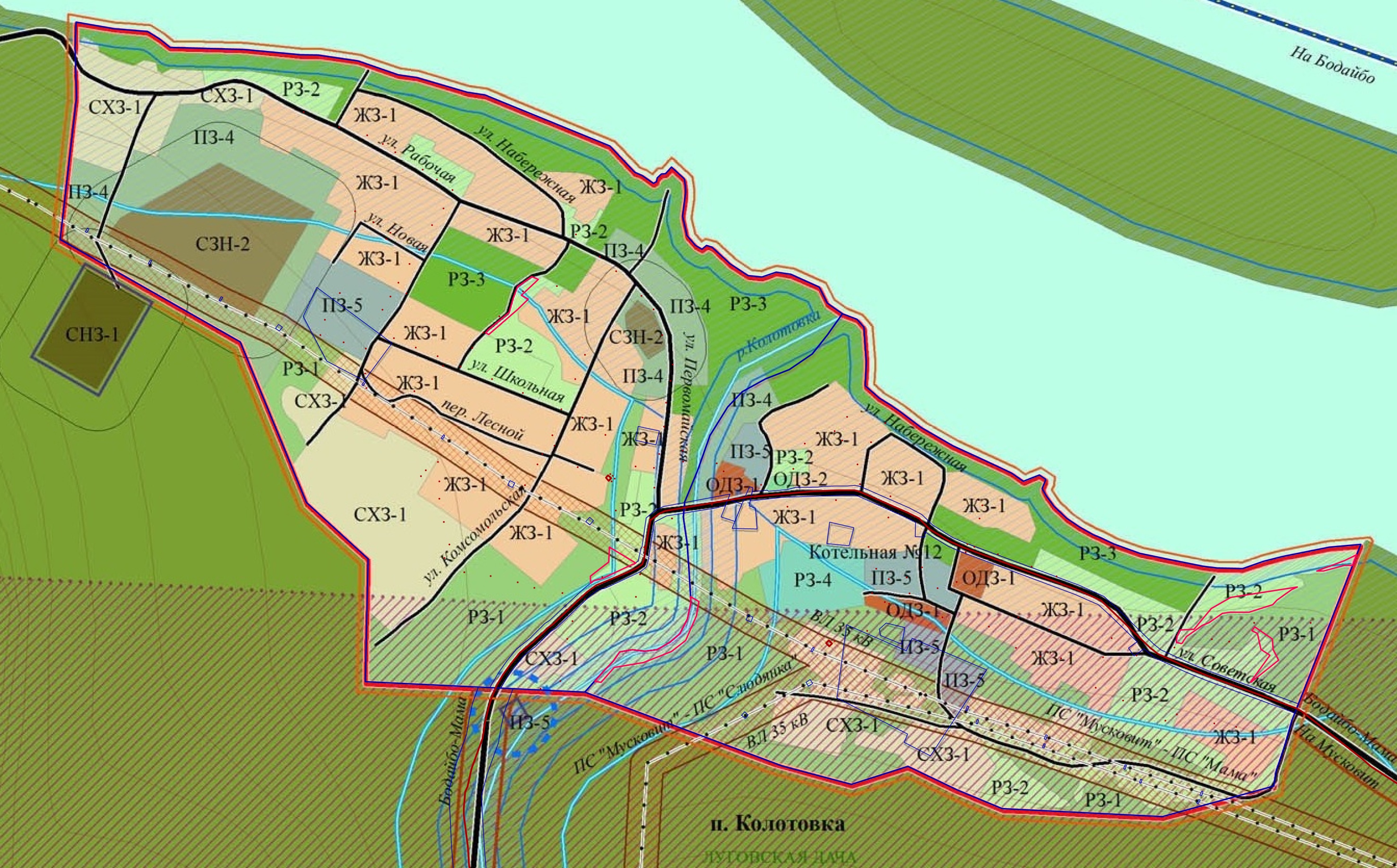 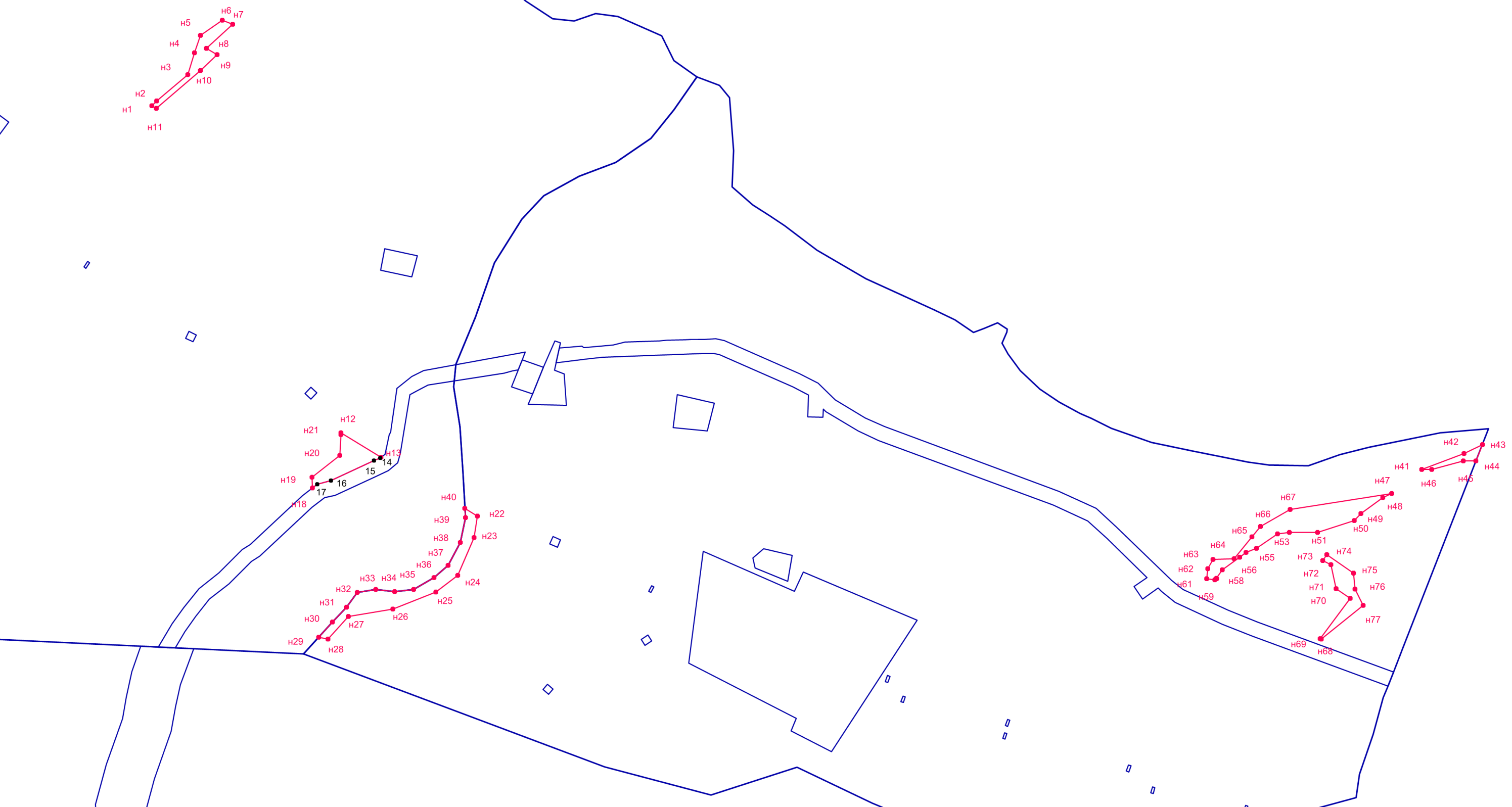 Площадь земельного участка -6556 кв.м.Площадь земельного участка -6556 кв.м.Площадь земельного участка -6556 кв.м.Площадь земельного участка -6556 кв.м.Площадь земельного участка -6556 кв.м.Площадь земельного участка -6556 кв.м.Площадь земельного участка -6556 кв.м.Площадь земельного участка -6556 кв.м.Площадь земельного участка -6556 кв.м.Площадь земельного участка -6556 кв.м.Площадь земельного участка -6556 кв.м.Площадь земельного участка -6556 кв.м.Обозначение характерных точекКоординаты, м              (МСК-38,зона 6)Координаты, м              (МСК-38,зона 6)Обозначение характерных точекКоординаты, м              (МСК-38,зона 6)Координаты, м              (МСК-38,зона 6)Обозначение характерных точекКоординаты, м              (МСК-38,зона 6)Координаты, м              (МСК-38,зона 6)Обозначение характерных точекКоординаты, м                (МСК-38,зона 6)Координаты, м                (МСК-38,зона 6)Обозначение характерных точекКоординаты, м              (МСК-38,зона 6)Координаты, м              (МСК-38,зона 6)Обозначение характерных точекКоординаты, м              (МСК-38,зона 6)Координаты, м              (МСК-38,зона 6)Обозначение характерных точекКоординаты, м              (МСК-38,зона 6)Координаты, м              (МСК-38,зона 6)Обозначение характерных точекКоординаты, м                (МСК-38,зона 6)Координаты, м                (МСК-38,зона 6)Обозначение характерных точекXYОбозначение характерных точекXYОбозначение характерных точекXYОбозначение характерных точекXY-1-2--3--1-2--3--1-2--3--1-2--3-н11045050,386318345,87н211044787,176318496,83н221044721,986318606,10н591044671,916319196,94н21045054,256318349,75н121044788,646318496,98н601044671,026319195,35н31045075,386318374,52н411044759,346319360,77н611044671,996319188,96н41045092,836318379,92н221044721,986318606,10н421044772,136319394,65н621044679,806319189,81н51045106,556318384,74н231044704,806318603,44н431044779,216319409,24н631044687,476319193,93н61045118,666318402,05н241044674,646318590,35н441044766,096319404,11н641044688,076319210,86н71045115,606318410,34н251044661,156318572,88н451044766,096319393,86н651044705,476319225,09н81045096,136318389,42н261044647,656318538,35н461044759,346319368,85н661044713,636319231,77н91045091,176318398,06н271044641,706318503,03н411044759,346319360,77н671044727,196319255,59н101045078,506318384,71н281044623,696318486,69н471044740,046319336,76н111045048,176318349,52н291044624,966318479,12н471044740,046319336,76н11045050,386318345,87н301044637,316318490,22н481044736,726319329,56н681044623,746319280,40н311044648,976318501,40н491044724,026319312,10н691044623,996319279,67н121044788,646318496,98н321044660,846318509,91н501044718,476319306,94н701044656,316319303,63н131044769,086318529,00н331044663,446318524,95н511044708,946319277,57н711044663,866319292,39141044768,606318528,39н341044661,546318539,92н521044708,946319254,95н721044683,276319288,11151044766,376318523,39н351044663,316318555,12н531044707,756319245,43н731044686,376319281,61161044750,356318488,82н361044672,736318571,26н541044696,246319228,76н741044691,136319284,86171044747,356318478,14н371044682,726318582,75н551044693,076319220,42н751044676,246319306,36н181044744,506318474,28н381044700,906318592,36н561044689,106319215,26н761044663,686319307,35н191044753,036318473,82н391044720,676318596,50н571044679,186319201,37н771044650,456319313,97н201044770,506318496,04н401044728,136318596,03н581044672,196319196,72н681044623,746319280,40